Дисциплина: Теоретические и методические основы организации игровой деятельности детей раннего и дошкольного возрастаГруппа В1-21Преподаватель: Ниянченко Е.Н.Теоретический блок Изучить материал1. Подвижные игры. Особенности, значение, структура.2. Классификация подвижных игр, требования к их проведениюПрактический блог - Разработать картотеку подвижных игр для детей дошкольного возраста (младший, средний, старший, подготовительный), прислать на электронную почту 030460nkn@mail.ru- Представить игру для старшего или подготовительного возраста на занятии (по выбору студентов)Смотрите вложениеТема 1. Подвижные игры. Особенности, значение, структура.Цель лекции: сформировать понятие о фронтальных формах обучения дошкольников.Вопросы:Особенности подвижных игр. Значение подвижных игр. Структура подвижных игр.1.Особенности подвижных игр. Подвижная игра — естественный спутник жизни ребенка, источник радостных эмоций, обладающий великой силой.Подвижные игры являются традиционным средством педагогики. Одна из характерных особенностей подвижных игр — стремление к результату. Ребенок испытывает радость от удовлетворения потребности в движениях, от эмоциональной атмосферы игры, особый эмоциональный подъем вызывает достижение реального, наглядного положительного результата — выигрыша. Разнообразие подвижных игр с давних пор приводило исследователей и составителей сборников к необходимости группировать игры, классифицировать их. Изучением подвижных игр для дошкольников занимались такие педагоги, как Л.И. Чулицкая, Е.А. Аркин, М.М. Конторович, Н.А. Метлов, Л.И. Михайлова, а позднее В.М. Богусловская, А.И. Быкова, А.И. Сорокина, Е.Г. Батурина, Н.Г. Кожевникова, Н.Н. Кильпио и др.2.Значение подвижных игр. В формировании разносторонне развитой личности ребенка подвижным играм отводится важнейшее место. Они рассматриваются как основное средство и метод физического воспитания. Являясь важным средством физического воспитания, подвижная игра одновременно оказывает оздоровительное воздействие на организм ребенка. Игра является незаменимым средством совершенствования движений; развивая их, способствует формированию быстроты, выносливости, координации движений. Большое количество движений активизирует дыхание, кровообращение и обменные процессы. Это в свою очередь оказывает благотворное влияние на психическую деятельность. Велика роль подвижной игры и в умственном воспитании ребенка: дети учатся действовать в соответствии с правилами, овладевать пространственной терминологией, осознанно действовать в изменившейся игровой ситуации и познавать окружающий мир. В процессе игры активизируются память, представления, развиваются мышление, воображение. Дети усваивают смысл игры, запоминают правила, учатся действовать в соответствии с избранной ролью, творчески применяют имеющиеся двигательные навыки, учатся анализировать свои действия и действия товарищей. Подвижные игры нередко сопровождаются песнями, стихами, считалками, игровыми зачинами. Такие игры пополняют словарный запас, обогащают речь детей.Большое значение имеют подвижные игры и для нравственного воспитания. Дети учатся действовать в коллективе, подчиняться общим требованиям. Правила игры дети воспринимают как закон, и сознательное выполнение их формирует волю, развивает самообладание, выдержку, умение контролировать свои поступки, свое поведение. В игре формируется честность, дисциплинированность, справедливость. Подвижная игра учит искренности, товариществу.В подвижных играх совершенствуется эстетическое восприятие мира. Дети познают красоту движений, их образность, у них развивается чувство ритма. Они овладевают поэтической образной речью.Подвижная игра готовит ребенка к труду: дети изготавливают игровые атрибуты, располагают и убирают их в определенной последовательности, совершенствуют свои двигательные навыки, необходимые для будущей трудовой деятельности.В процессе игры происходит не только упражнение в уже имеющихся навыках, их закрепление и совершенствование, но и формирование новых психических процессов, новых качеств личности ребенка.Таким образом, подвижная игра – незаменимое средство пополнения ребенком знаний и представлений об окружающем мире, развития мышления, ценных морально-волевых и физических качеств.3.Структура подвижных игр.Подвижная игра относится к тем проявлениям игровой деятельности, в которых ярко выражена роль движений.Содержание подвижной игры составляют ее сюжет (тема, идея), правила и двигательные действия. Содержание исходит из опыта человека, передающегося от поколения к поколению.Сюжет игры определяет цель действий играющих, характер развития игрового конфликта. Он заимствуется из окружающей действительности и образно отражает ее действия (например, охотничьи, трудовые, военные, бытовые) или создается специально, исходя из задач физического воспитания, в виде схемы противоборства при различных взаимодействиях играющих. Сюжет игры не только оживляет целостные действия играющих, но и придает отдельным приемам техники и элементам тактики целеустремленность, делает игру увлекательной.Правила – обязательные требования для участников игры. Они обусловливают расположение и перемещение игроков, уточняют характер поведения, права и обязанности играющих, определяют способы ведения игры, приемы и условия учета ее результатов. При этом не исключаются проявление творческой активности,  а также инициатива играющих в рамках правил игры.Двигательные действия в подвижных играх очень разнообразны. Они могут быть, например, подражательными, образно-творческими, ритмическими; выполняться в виде двигательных задач, требующих проявления ловкости, быстроты, силы и других физических качеств. Все двигательные действия могут выполняться в самых различных комбинациях и сочетаниях.Подвижные игры должны обеспечить разностороннее развитие моторной сферы детей, а также способствовать формированию их умений действовать в коллективе, ориентироваться в пространстве, выполнять действия в соответствии с правилами или текстом игры. Поэтому надо использовать подвижные игры и упражнения не только разнообразные по содержанию, но и по организации детей, по сложности согласования движений.Вопросы для самоконтроля:Раскройте особенности подвижных игр. Каково значение подвижных игр? Какова структура подвижных игр?Тема 2. Классификация подвижных игр, требования к их проведениюЦель лекции: сформировать понятие о классификации подвижных игр, требованиях к их проведениюВопросы:Классификация подвижных игр.2. Требования к проведению подвижных игр.1.Классификация подвижных игр.Подвижные игры классифицируются по следующим признакам:по возрасту;по содержанию (от самых простых, элементарных, до сложных полуспортивных игр);по преобладающему виду движений (игры с бегом, прыжками, катанием, бросанием и ловлей, метанием);по физическим качествам (на развитие ловкости, быстроты, выносливости, гибкости);по видам спорта (игры, подводящие к баскетболу, игры с лыжами и на лыжах, в воде, на санках и с санками, бадминтону, футболу, хоккею);по признаку взаимоотношений играющих (игры с соприкосновением с противником…);по организационной форме (для занятий физкультурой, для активного отдыха, для физкультурно-оздоровительной работы);по подвижности (малой, средней и большой подвижности – интенсивности) – классификация М.М. Конторовой, Л.Н. Михайловой;по сезону (летние, зимние);по месту занятий (для спортивного зала, спортивной площадки, помещений, местности);по способу организации играющих: командные и некомандные, игры-эстафеты.Специалисты в области дошкольной педагогики отдают предпочтение классификации, предложенной П.Ф.Лесгафтом, Е.А.Покровским и В.В.Гориневской. Подвижные игры делятся на:сюжетные («Кот и мыши», «У медведя во бору»…);бессюжетные (Ловишки, Салки…);игры с элементами соревнования («Кто скорее добежит до флажка», «Чье звено скорее построится»);бессюжетные с использованием предметов («кегли», «Серео», «кольцебросы», «Бабки»…);игры-забавы, аттракционы («Бег в мешках», «Ложка с шариком»…);игры с элементами спорта (городки, бадминтон, хоккей, баскетбол…).2. Требования к проведению подвижных игр.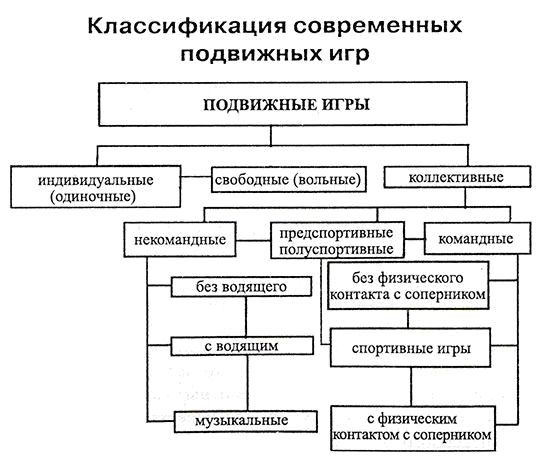 Подвижная игра является эффективным средством воспитания, но только при условии, что она соответствующим образом подобрана, правильно проводится и используется. Перед игрой преподаватель должен учитывать задачи, поставленные перед уроком, возрастные особенности детей, их развитие, физическую подготовленность, количество детей, условия проведения игры, форму занятия (урок, перемена, праздник, прогулка), место ее проведения, наличие пособий и инвентаря.Объяснение игры должно быть кратким и логичным. Рекомендуется придерживаться следующего плана изложения: название игры, роль играющих и месте их расположения, ход игры, цель, правила.Во многих играх действуют водящие. Выделять водящих можно разными способами: по назначению руководителя, по жребию, по выбору играющих, по результатам предыдущих игр, по считалке, по названному числу.В командных играх очень важно распределить участников с таким расчетом, чтобы команды были равны по силам, иначе игра будет неинтересной. Делить участников игры на команды можно по расчету номеров, усмотрению руководителя, по сговору, перестроением в движении, по желанию, выбору капитанов, могут быть и постоянные команды.Перед началом игры, после объяснения ее содержания, для подсчета очков, раздачи инвентаря руководитель назначает помощников. В младших классах роль помощников могут выполнять физически менее слабые дети, в средних и старших классах - учащиеся, которые известны как хорошие игроки, беспристрастные судьи.Руководитель должен быть объективным, следить, чтобы командам и отдельным участникам были созданы равные условия. Справедливая и точная оценка игры и ее результатов имеет большое значение в командных играх, где все внимание участников направлено на успешное решение поставленной перед командой задачи.Задача преподавателя - правильно определить дозировку нагрузки в игре. Для того, чтобы снизить нагрузку, во время игры руководитель делает, по мере возможности, кратковременные перерывы, которые используются для разбора ошибок, подсчета очков, уточнения правил, назначения новых помощников. Затягивать игру не следует, потому что дети устанут, и игра для них станет неинтересной. Поэтому важно своевременно закончить игру, заранее предупредив участников словами: "Осталось две минуты", "Играем еще до одного очка". Неожиданное окончание игры неблагоприятно действует на разгорячившихся ребят, они долго не могут успокоиться.После проведения игры преподаватель объявляет результаты, оценивает действия отдельных игроков и указывает на допущенные ошибки.Какие же требования предъявляются к воспитателю при подборе подвижных игр?Итак, первое требование, которым надо руководствоваться при отборе подвижных игр, – соответствие содержания игровых действий, правил возрастным особенностям детей, их представлениям, умениям, навыкам, знаниям об окружающем мире, их возможностям в познании нового.Надо стремиться к тому, чтобы игровые образы были понятны и интересны детям. Это могут быть уже знакомые образы (кот, птичка); с неизвестными персонажами малышей легко познакомить, используя картинку, игрушку, сказку, книжку (медведь, лиса, заяц и др.). Важно, чтобы движения персонажей игр были разнообразны, но доступны для исполнения маленьким детям. Поэтому необходимо, чтобы им был хорошо знаком персонаж, которому они подражают.В работе с малышами рекомендуется использовать и игры с небольшим художественным текстом, который подсказывает детям движения и заменяет в игре правила («Зайка беленький сидит», «По ровненькой дорожке», «Поезд» и др.).Очень важно иметь в виду, что разнообразие двигательных заданий обеспечивается не только тем, что в каждой игре используется новое по характеру движение, но и тем, что в нескольких играх одно и то же движение выполняется при разном построении и в разных ситуациях. В одной игре дается ходьба группой, в другой – ходьба по кругу, взявшись за руки, в третьей игре детей приучают ходить парами или врассыпную. Так же можно разнообразить и бег. Дети могут бегать в одном направлении, врассыпную, убегать от ловящего на свои места и т. п. Выполнение движений в разных игровых ситуациях имеет большое значение для развития координации движений малышей, ориентировки их в пространстве, а также способствует воспитанию их активности и самостоятельности.Второе требование – учитывать, что педагогический эффект подвижной игры во многом зависит от соответствия ее определенной воспитательной задаче. В зависимости от того, какие навыки и умения воспитатель стремится развивать у детей в данный момент, он выбирает игры, помогающие развитию именно этих навыков. Так, если в младшей группе перед воспитателем стоит задача научить детей согласованно действовать в коллективе, двигаться на большой площади, то для этой цели более всего подойдут игры сюжетные, такие как «Солнышко и дождик», «Воробушки и кот». Если же ставится задача по развитию, например, равновесия у детей, то в данном случае более всего подойдут игровые упражнения «По тропинке», «Через ручеек» и др.Третье требование  – подбирая игры, воспитатель должен учитывать состав группы детей. В разных детских учреждениях он может быть различным. Часть детей в начале года впервые приходит в детский сад. У таких детей еще нет навыка совместных действий в группе сверстников, некоторые долго не могут привыкнуть к режиму. По своему двигательному опыту эти дети отличаются от детей, ранее посещавших ясельные группы. Поэтому в начале года надо организовывать игровые упражнения для небольшого числа детей, а также подвижные игры, более простые по содержанию и не требующие четкого согласования движений играющих.Следует учитывать и общее состояние группы. Если дети возбуждены, лучше провести спокойную, малоподвижную игру, правила которой требуют от них определенного внимания. Если же дети долго сидели на занятии, им необходимы активные действия. В этом случае нужно выбрать игру, в которой движения разнообразны, часто меняются в соответствии с правилами.Выбор игры зависит также от времени года, погоды, температуры (в помещении или на участке), одежды детей, имеющегося оборудования и т. д.При выборе игры нужно учитывать, в какое время дня она проводится. Подвижные игры разного характера следует сочетать с играми и занятиями, которые имеют место в режиме дня. В конце дня, незадолго до сна, игры должны быть более спокойными.Вопросы для самоконтроля:Охарактеризуйте классификацию подвижных игр.Каковы педагогические требования к проведению подвижных игр?